Intensive InterventionClassroom Supply List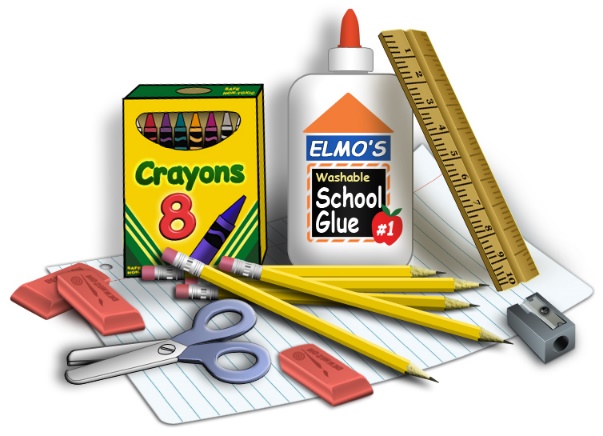 2 Glue Sticks1 Box of Plastic Baggies (any size)1 Pack of Standard PencilsMarkersCrayonsTissuesClassroom Snacks$2 for Take-Home FolderIf any additional supplies are needed, the classroom teacher will notify parents at Meet-the-Teacher.